Publicado en Ciudad de México el 30/11/2020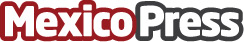 Danfoss da conocer AB-QM 4.0 Flexo, el Set de Conexión PICV totalmente flexibleEl Set de Conexión PICV es conocido como la solución en la que se integra, en un solo cuerpo, la válvula AB-QM y las válvulas de servicio que requieren un equipo terminal para que éste pueda ser intervenido y recibir servicio de mantenimiento sin necesidad de dejar de operar el sistema central de agua heladaDatos de contacto:MARKETING QDanfoss551447 8677Nota de prensa publicada en: https://www.mexicopress.com.mx/danfoss-da-conocer-ab-qm-4-0-flexo-el-set-de Categorías: Ecología E-Commerce Software Consumo Nuevo León Ciudad de México Otras Industrias http://www.mexicopress.com.mx